KAJ JE NOVI KORONAVIRUS?Novi koronavirus (CoV) je nov sev koronavirusa. Prvič je bil odkrit v Vuhanu na Kitajskem. Gre za zelo nalezljiv koronavirus SARS-CoV-2, ki povzroča bolezen, za katero je značilno vnetje zgornjih dihal in v težji obliki pljuč.KJE NAJDEM INFORMACIJE O NOVEM KORONAVIRUSU?V Sloveniji zanesljive aktualne informacije o dogajanju v zvezi z novim koronavirusom zagotavljajo naslednje spletne strani:www.nijz.siwww.gov.si/teme/koronaviruswww.gov.si/podrocja/zunanje-zadeve/informacije-za-popotnike/KAJ STORIM, ČE PRI SEBI ALI SVOJIH BLIŽNJIH OPAZIM SIMPTOME KORONAVIRUSA?Če zaznate vročino, kašljanje in oteženo dihanje, ostanete doma, izogibate se stikov z drugimi in se po telefonu posvetujete s svojim osebnim zdravnikom. Ta vas bo po presoji napotil v zdravstveno ustanovo – na vstopno točko za odvzem brisa. Če osebni zdravnik ni dosegljiv, pokličite najbližjo dežurno ambulanto. Do zdravstvene ustanove se peljite z osebnim avtomobilom in ne javnim prevozom.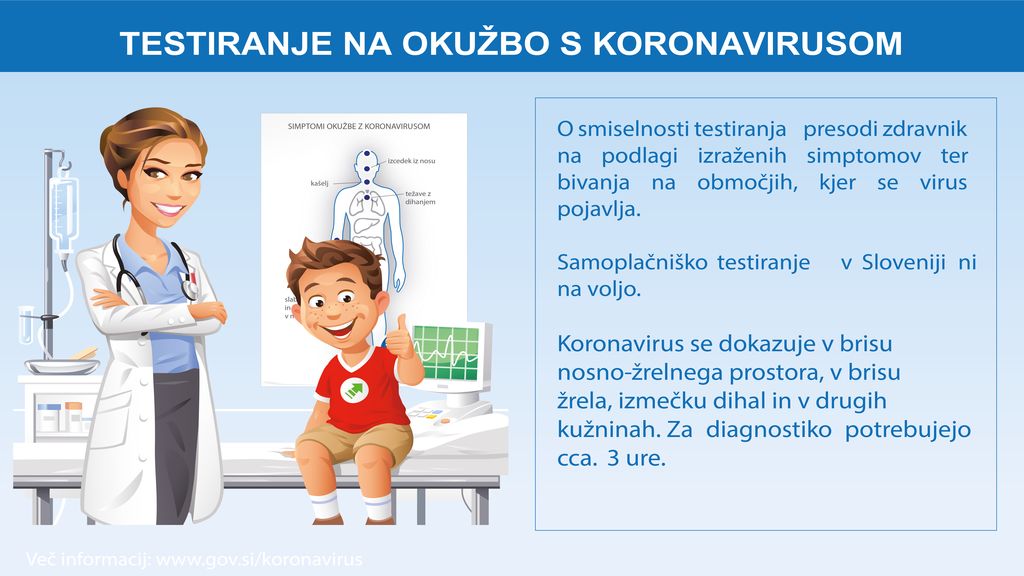 Vir: www.brezice.siKORONAVIRUSINFORMACIJE ZA STARŠE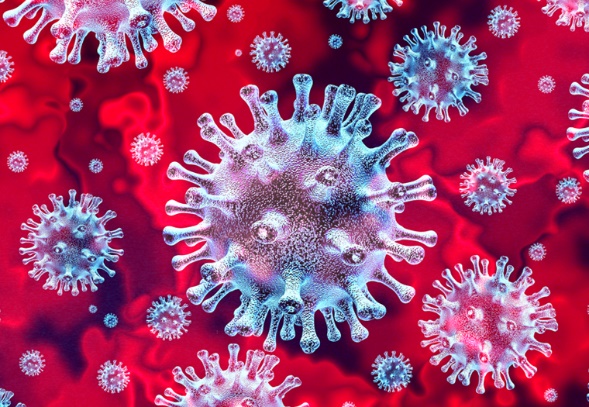 Vir: PixsellŠolsko leto 2020/2021NA KOGA SE LAHKO OBRNEM V PRIMERU STISKE ZARADI NOVEGA KORONAVIRUSA?Svetovalnice za psihološko pomoč Posvet bodo osebam v duševni stiski do nadaljnjega omogočale pogovore po telefonu.Za klic in pogovor sta na voljo dve številki:• 031 704 707 (vsak delovni dan med 8. in 18. uro)• 031 778 772 (vsak delovni dan med 8. in 18. uro)Klic v duševni stiski: (01) 520 99 00 (vsak dan med 19. in 7. uro zjutraj)Zaupna telefona Samarijan in Sopotnik: 116 123 (24 ur/na dan, vsak dan). Klic je brezplačen.TOM telefon za otroke in mladostnike 116 111 (vsak dan med 12. in 20. uro). Klic je brezplačen.#tosemjaz − spletni portal, namenjen otrokom in mladostnikom (www.tosemjaz.net)Med.Over.Net − spletni portal na temo zdravja, duševnega zdravja in drugih področij                                              (www.med.over.net)NeBojSe – spletni portal Društva za pomoč osebam z depresijo in anksioznimi motnjami                                                       (www.nebojse.si)Spletna postaja za razumevanje samomora in pomoči, ki je na voljo (www.zivziv.si)V Vrtcu Polhek smo vam za nasvete in pomoč na voljo svetovalna delavka vrtca Nataša Lavrič, pomočnica ravnateljice vrtca Tatjana Leskovec in ravnateljica Sonja Jozelj.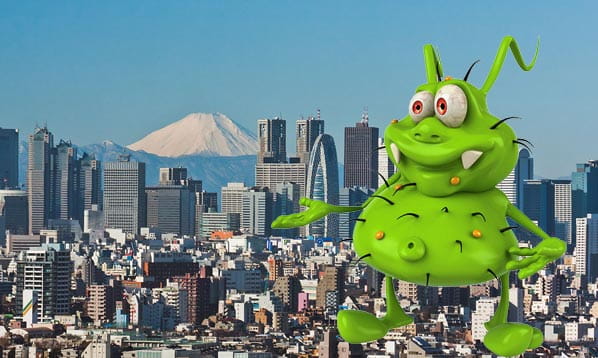 Vir: minirokice.siSTARŠI, NA SPLETU LAHKO NAJDETE ZGODBICE, S POMOČJO KATERIH LAHKO OTROKOM NA PRIJETEN IN ZABAVEN NAČIN POJASNITE, KAJ JE NOVI KORONAVIRUS IN KAKO SE ZAŠČITITI PRED NJIM.